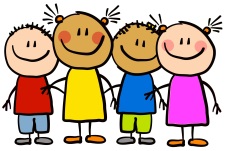 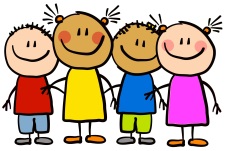 This WeekThis week we have been settling in to our new Nursery building and making some new friendships with new people. We have been exploring each of our learning areas in our new classroom whilst getting to know where things belong. We have seen lots of children helping one another and some new friendships being formed which has been lovely to see. We have had some circle time carpet sessions where we have learnt names of the new faces we have in nursery. Class 5 attendance-96%This WeekThis week we have been settling in to our new Nursery building and making some new friendships with new people. We have been exploring each of our learning areas in our new classroom whilst getting to know where things belong. We have seen lots of children helping one another and some new friendships being formed which has been lovely to see. We have had some circle time carpet sessions where we have learnt names of the new faces we have in nursery. Class 5 attendance-96%Next week…Next week we will continue to settle into our new nursery building. We will be having some new friends starting with us on Monday and Tuesday and we can’t wait to meet them! We will be showing the children where all of the new toys belong and going through our day to day routine. Stars of the weekThis week Miss Terry, Mrs Bailey and Miss Hosford have chosen…Nancy-For starting Nursery with some lovely manners and being a kind friend to others. Well done! To all of our super stars! We are so proud of you! HomeworkHomework will be given out to children attending nursery at the beginning of the week on Wednesday’s. Children attending nursery full time or at the end of the week will receive their homework on Friday.If your child does not attend either of these days, we will ensure your child receives their homework on their last day in nursery for that week.  This homework should be completed and returned to your child’s class teacher by the date stated on the sheet. Homework can be returned by uploading photographs to Tapestry or a physical copy can be handed in too.HomeworkHomework will be given out to children attending nursery at the beginning of the week on Wednesday’s. Children attending nursery full time or at the end of the week will receive their homework on Friday.If your child does not attend either of these days, we will ensure your child receives their homework on their last day in nursery for that week.  This homework should be completed and returned to your child’s class teacher by the date stated on the sheet. Homework can be returned by uploading photographs to Tapestry or a physical copy can be handed in too.Reminders Please ensure your child brings in a water bottle which is clearly labelled with their name and contains water only. Please remember to hand over or make a member of staff aware if there are any letters/forms in your childs bag that needs handing in. Reminders Please ensure your child brings in a water bottle which is clearly labelled with their name and contains water only. Please remember to hand over or make a member of staff aware if there are any letters/forms in your childs bag that needs handing in. 